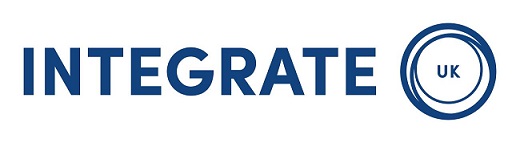 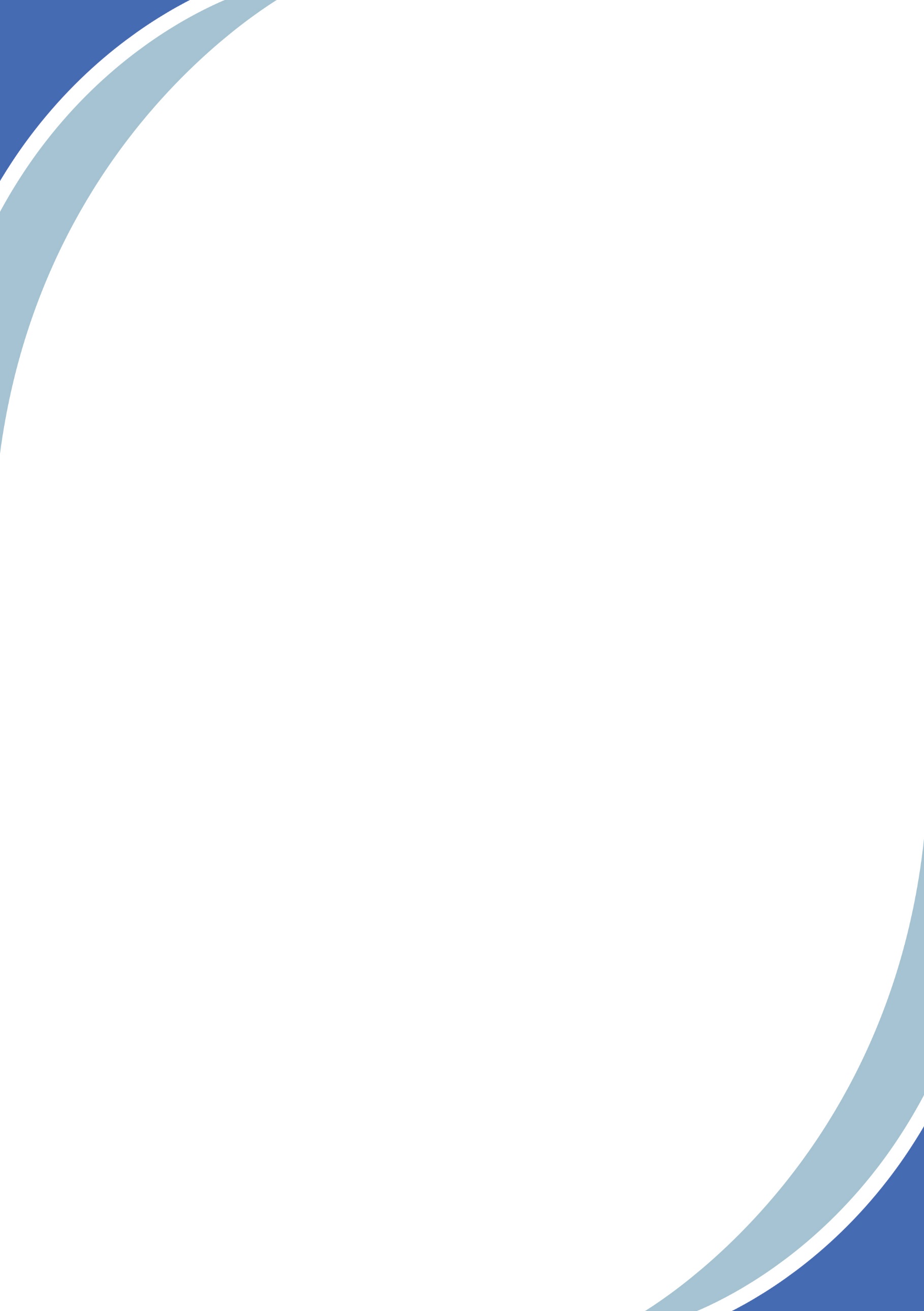 TRUSTEE ROLE DESCRIPTIONThe statutory duties of a Trustee: Main duty Under charity law Trustees have and must accept the ultimate responsibility for directing the affairs of Integrate UK and ensuring that it operates within its means in terms of money, is well-run and delivering the charitable outcomes for the benefit of the public for which it has been set up. In law trustees have three particular duties — care, compliance and prudence — which are set out below following the wording given by the Charity Commission. Duty of care — Trustees must: Use reasonable care and skill in their work as trustees, using their personal skills and experience as needed to ensure that Integrate UK is well-run and efficient. Consider getting external professional advice on all matters where there may be material risk to Integrate UK, or where the trustees may be in breach of their duties. Duty of compliance — Trustees must: Ensure that Integrate UK complies with charity law, and with the requirements of the Charity Commission as regulator; in particular ensure that the charity prepares reports on what it has achieved and Annual Returns and accounts as required by law Ensure that Integrate UK does not breach any of the requirements or rules set out in its governing document and that it remains true to the charitable purpose and objects set out there. Comply with the requirements of other legislation and other regulators which govern the activities of Integrate UK. Act with integrity, and avoid any personal conflicts of interest or misuse of Integrate UK funds or assets Duty of prudence - Trustees must: Ensure that Integrate UK is and will remain solvent  Use Integrate UK’s funds and assets reasonably, and only in furtherance of Integrate UK’s objects. Avoid undertaking activities that might place Integrate UK’s assets or reputation at undue risk. Take special care if investing Integrate UK’s funds, or borrowing funds for the organisation to use. Specific duties of Trustees of Integrate UK: Vision, values and strategic direction To contribute actively to the board of trustees’ role in giving firm strategic  direction to Integrate UK, setting a vision, goals, policy and plans, and targets and key performance indicators To ensure that Integrate UK seeks and considers the views of beneficiaries and stakeholders in setting strategic direction and policy To ensure breadth and diversity in the vision, values, policy and strategy of Integrate UKTo serve as an ambassador for the charity, promoting understanding and recognition of, and support for, Integrate UK’s vision and values To be aware of current issues relating to recovery from mental ill-health Performance management To monitor and evaluate performance against plans, targets and key performance indicators, and its wider impact on stakeholders To appoint the Director and monitor his/her performance To safeguard the good name and values of Integrate UKCompliance To ensure that Integrate UK complies with all legal and regulatory requirements To ensure that key risks to Integrate UK are identified and effectively managed and that professional advice is sought and considered where appropriate Prudent management of assets To ensure the financial stability of Integrate UK through creation of an effective fundraising strategy To ensure the proper management of the charity’s assets both physical and intellectual; and sound financial management Good governance To comply at all times with the Trustee Board Code of Conduct and other Trustee policies To uphold the principles and practice of good governance To participate in Trustee development and training as appropriate To prepare for and attend Trustee Board meetings regularly and contribute to discussion and collective decision making To use any particular personal knowledge, skills and experience to help the Board of Trustees to further the objects of the charity TRUSTEE PERSON SPECIFICATIONIntegrate UK works actively to ensure that its Trustee Board has the right skills and experience to lead the charity effectively. Integrate UK Board vacancies are normally advertised. Application is normally by written application, followed by interview. The application form and interview are evidence based and we will look for clear examples of how candidates meet the essential and desirable criteria below. Personal competencies Integrate UK Trustees are expected to demonstrate the following personal competencies: ESSENTIAL Commitment 1. Ability to understand and accept the duties and liabilities of being a charity Trustee. 2. Empathy with the vision, mission and aims of Integrate UK 3. A willingness and ability to devote the necessary time and effort Focus 4. Ability to think and apply knowledge strategically 5. Ability to think creatively 6. Ability to keep mission-focused 7. Ability to analyse and evaluate management information and other evidence 8. Willingness to listen and learn Communication and team working 9. Ability to communicate clearly and sensitively and to take an active part in discussions 10. Ability to influence and engage 11. Ability to work effectively in a group 12. Willing to express their own opinion in a reasoned way, while also listening to the views of others 13. Ability to challenge constructively and ask questions appropriately Accountability 14. Ability to exercise sound and independent judgement 15. Willingness to make and stand by collective decisions, including those which may be unpopular 16. Ability to manage difficult and/or challenging situations 17. Ability to maintain confidentiality on confidential and/or sensitive information Skills and experience DESIRABLE Integrate UK wishes to see the following knowledge, skills and experience represented on its Board. All Trustees will be expected to meet at least one of these criteria. During a particular recruitment one or more of the following may be identified as priorities, depending on the needs of the Board at the time as identified through a skills audit. Senior level strategic management experience within a third, commercial or public sector organisation. Recent experience (within the last 5 years) of fundraising for, or in, a third sector organisation. Experience at senior level of strategic human resources or organisational development. A professional qualification and significant practitioner experience in an area of relevance to Integrate UK such as accountancy, charity law, project or programme management. Knowledge and experience of marketing or public relations in the third sector. Experience as a trustee in a similar size or larger organisation, together with implementation of best practice in corporate governance. Experience of service provision at a senior level to people recovering from mental ill-health in a health, education or social care setting. Experience at a senior level of developing and delivering services to people recovering from mental ill-health which promote inclusion, equal opportunities and diversity. Code of Conduct for TrusteesTrustee Code of ConductIntroductionAt Integrate UK, the Trustee Board, having regard to our core values and examples of best practice within the sector have created this code to set out a framework in which its trustees and governing body will operate. Accountability Everything Integrate UK does will be able to stand the test of scrutiny by the public, the media, charity regulators, members, stakeholders, funders, Parliament and the courts.Integrity and honesty These will be the hallmarks of all conduct when dealing with colleagues within Integrate UK and equally when dealing with individuals and institutions outside it.Transparency Integrate UK strives to maintain an atmosphere of openness throughout the organisation to promote confidence of the public, stakeholders, staff, charity regulators and Parliament.Additionally, I agree to the following points:Law, mission, policiesI will not break charity law or go against charity regulations in any aspect of my role of trustee.I will support the mission and consider myself its guardian.I will abide by organisational policies.Conflicts of interestI will always strive to act in the best interests of the organisation.I will declare any conflict of interest, or any circumstance that might be viewed by others as a conflict of interest, as soon as it arises.I will submit to the judgment of the board and do as it requires regarding potential conflicts of interest.Person to personI will not break charity law, go against charity regulations or act in disregard of organisational policies in my relationships with fellow trustees, staff, volunteers, members, service recipients, contractors or anyone I come into contact with in my role as trustee.I will strive to establish respectful, collegial and courteous relationships with all I come into contact with in my role as trustee.Protecting the organisation's reputationI will not speak as a trustee of this organisation to the media or in a public forum without the prior knowledge and approval of the Director or Chair.When prior consent has not been obtained, I will inform the Chair or Director at once when I have spoken as a trustee of this organisation to the media or in a public forum.When I am speaking as a trustee of this organisation, my comments will reflect current organisational policy even when these do not agree with my personal views.When speaking as a private citizen I will strive to uphold the reputation of the organisation and those who work in it.I will respect organisational, board and individual confidentiality.I will take an active interest in the organisation's public image, noting news articles, books, television programmes and the like about the organisation, about similar organisations or about important issues for the organisation.Personal gainI will not personally gain materially or financially from my role as trustee, nor will I permit others to do so as a result of my actions or negligence.I will document expenses and seek reimbursement according to procedure.I will not accept gifts or hospitality without prior consent of the Chair.I will use organisational resources responsibly, when authorised, in accordance with procedure.In the boardroomI will strive to embody the principles of leadership in all my actions and live up to the trust placed in me by (organisation).I will abide by board governance procedures and practices.I will strive to attend all board meetings, giving apologies ahead of time to the Chair if unable to attend.I will study the agenda and other information sent me in good time prior to the meeting and be prepared to debate and vote on agenda items during the meeting.I will honour the authority of the Chair and respect his or her role as meeting leader.I will engage in debate and voting in meetings according to procedure, maintaining a respectful attitude toward the opinions of others while making my voice heard.I will accept a majority board vote on an issue as decisive and final.I will maintain confidentiality about what goes on in the boardroom unless authorised by the Chair or board to speak of it.I will work to avoid conflict in the boardroom and seek external support to do this when necessary. Enhancing governanceI will participate in induction, training and development activities for trustees.I will continually seek ways to improve board governance practice.I will strive to identify good candidates for trusteeship and appoint new trustees on the basis of merit.I will support the Chair in his/her efforts to improve his/her leadership skills.I will support the Chief Executive in his/her executive role and, with my fellow board members, seek development opportunities for him/her.Leaving the boardI understand that substantial breach of any part of this code may result in my removal from the trustee board.Should I resign from the board I will inform the Chair in advance in writing, stating my reasons for resigning. Additionally, I will participate in an exit interview.Full Name :							Signed  :Date  :			This Code of Conduct was adapted from NCVO's publication Best Behaviour: Using trustee codes of conduct to improve governance practice